Eva Lindhusen Lindhé 	                         2020-06-08                        200608-72835    Till alla affärsinnehavare i Tanums kommunSom sammanslutning av företagare på en ort eller ett köpcentrum har ni en viktig roll för att stötta varandra i olika situationer. Det är en svår tid nu i coronakrisens spår, och vi får alla hjälpas åt för att göra det så bra som möjligt. De flesta av er sköter verksamheten på ett corona-säkert sätt, vilket noteras med glädje. Smittskydd Västra Götaland har dock fått in en del klagomål på trängsel i butiker, vilket väcker oro hos en del kunder. Oroliga kunder tvekar att komma tillbaka. För både er verksamhet och kundernas trygghet ber vi er beakta de föreskrifter som finns. 
Den som bedriver affärsverksamhet har ett ansvar att se till att kunder kan uppfylla de föreskrifter som finns mot allmän trängsel och ska också övervaka att trängsel motverkas. Detta gäller även om kunden själv har ett ansvar att se till att motverka trängsel.   Folkhälsomyndighetens föreskrifter och allmänna rådom allas ansvar att förhindra smitta av covid-19 m.m.; HSLF- FS 202:12 Var och en i Sverige har ett ansvar att förhindra spridning av covid-19. För attbegränsa smittspridning bör alla…hålla avstånd till varandra inom- och utomhus på platser där människorsamlas, som t.ex. butiker, köpcentrum, museer, bibliotek, servicekontoroch väntrum, …
HandelAllmänna rådFör att undvika spridning av covid-19 inom handeln bör köpcentrum, affärer,varuhus, butiker och liknande verksamheter1. begränsa antalet kunder som vistas i en lokal samtidigt, och2. ta fram alternativa lösningar till kassaköer eller anvisa hur långt kundernabör stå mellan varandra.Med vänlig hälsningUddevalla 200608Eva Lindhusen Lindhé
Bitr. smittskyddsläkare Västra Götaland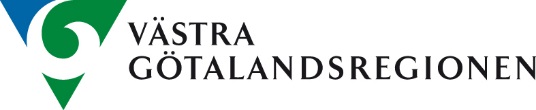 HandläggareDatumDnr